   ПРОЕКТ                                                                  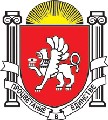 РЕШЕНИЕс. ДОЛИННОЕ                                            - я  сессия                       2 созыва.    .     2022		                           		                     № ____О внесении изменений в решение 42 сессии Долинненского сельского совета от 30.08.2017 № 590 «Об утверждении Положения о похоронном деле на территории Долинненского сельского поселения» В соответствии с Федеральным законом от 6 октября 2003года № 131-ФЗ «Об общих принципах организации местного самоуправления в Российской Федерации», Федеральным законом от 12.01.1996 № 8-ФЗ «О погребении и похоронном деле», Законом Республики Крым от 21.08.2014 г. № 54-ЗРК «Об основах местного самоуправления в Республике Крым», Законом Республики Крым от 30.12.2015 № 200-ЗРК/2015 «О погребении и похоронном деле в Республике Крым», Уставом муниципального образования Долинненское сельское поселение Бахчисарайского района Республики Крым,                                               ДОЛИННЕНСКИЙ СЕЛЬСКИЙ СОВЕТ РЕШИЛ:         1. Внести в  решение 42 сессии Долинненского сельского совета 1 созыва   от 30.08.2017  № 590  «Об утверждении Положения о похоронном деле на территории Долинненского сельского поселения» следующие изменения:         1.1. в преамбуле слова: "Постановлением Главного государственного санитарного врача РФ от 28.06.2011 № 84 «Об утверждении СанПиН 2.1.2882-11 «Гигиенические требования к размещению, устройству и содержанию кладбищ, зданий и сооружений похоронного назначения»                     - исключить;         1.2. в пункте 7.2. слова: "утверждены Постановлением Правительства Российской Федерации от 15.08.1997 № 1025" заменить на слова: "утверждены Постановлением Правительства Российской Федерации от 21.09.2020г. №1514";         1.3. в пункте 8.2. слова: "санитарными правилами и нормами СанПиН 2.1.2882-11 «Гигиенические требования к размещению, устройству и содержанию кладбищ, зданий и сооружений похоронного назначения», утвержденными 28.06.2011" заменить на слова: "действующим законодательством"; 1.4. Раздел 9 дополнить пунктами 9.17-9.18 в следующей редакции:«9.17. Создаваемые, а также существующие места погребения не подлежат сносу и могут быть перенесены только по решению администрации Долинненского сельского поселения Бахчисарайского района Республики Крым в случае угрозы постоянных затоплений, оползней, после землетрясений и других стихийных бедствий, за исключением мест погребения погибших при защите Отечества, являющихся воинскими захоронениями, которые могут быть перенесены только по решению органов государственной власти Республики Крым в соответствии с Законом Российской Федерации от 14 января 1993 года N 4292-I "Об увековечении памяти погибших при защите Отечества".9.18. При обнаружении старых военных и ранее неизвестных захоронений администрация Долинненского сельского поселения Бахчисарайского района Республики Крым обязана обозначить и зарегистрировать места захоронения, а в необходимых случаях организовать перезахоронение останков погибших, за исключением случаев захоронения (перезахоронения) останков погибших при защите Отечества».          2. Настоящее решение вступает в силу со дня его официального опубликования (обнародования).          3. Настоящее решение подлежит опубликованию (обнародованию) на официальном сайте администрации Долинненского сельского поселения Бахчисарайского района Республики Крым в сети Интернет www.dolinoe.ru., на официальном сайте Правительства Республики Крым на странице Бахчисарайского района (bahch.rk.gov.ru) в разделе «Органы местного самоуправления» «Муниципальные образования Бахчисарайского района» подраздел «Долинненского сельское поселение».Председатель Долинненского сельского совета 	                    С.А. ГаеваяРЕСПУБЛІКА КРИМБАХЧИСАРАЙСЬКИЙ РАЙОНДОЛИННЕНСЬКА  СІЛЬСЬКА РАДАРЕСПУБЛИКА  КРЫМБАХЧИСАРАЙСКИЙ РАЙОНДОЛИННЕНСКИЙ СЕЛЬСКИЙ  СОВЕТКЪЫРЫМ ДЖУМХУРИЕТИБАГЪЧАСАРАЙ  БОЛЮГИНИНЪДОЛИННОЕ  КОЙ  ШУРАСЫ